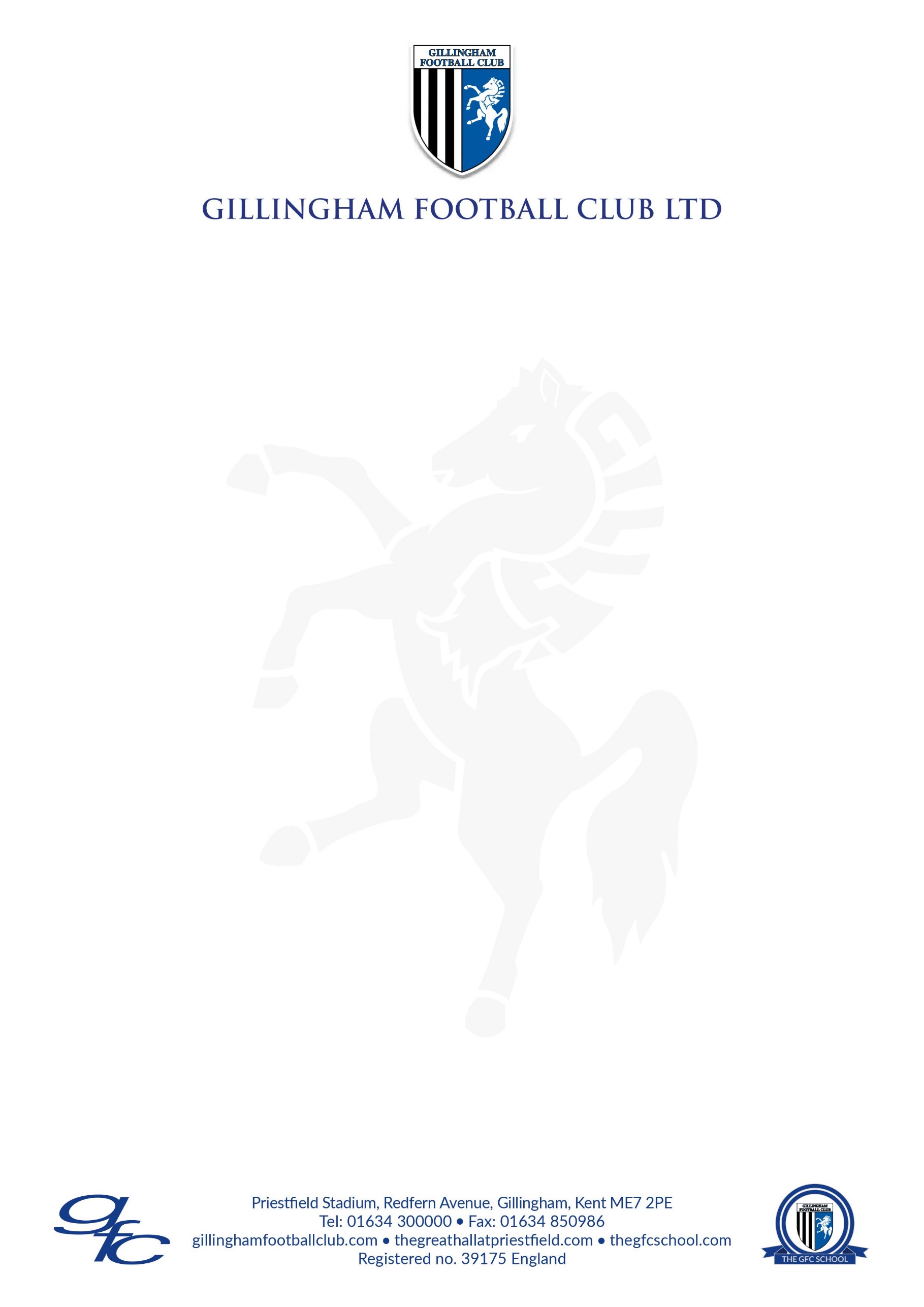 Approved byVersionIssue DateReview DateReview DateContact PersonComments1November 2018November 2019November 2019G. Wellard2June 2019June 2021June 2021G. WellardShannon Galinson3January 2023January 2024January 2024N. FarrellShannon Galinson4June 2023June 2024June 2024N.FarrellShannon Galinson5July 2023July 2024July 2024A.RasheedKCSiE 2023 update, font and background updateA.R New DSOShannon Galinson620/10/202320/10/2024P LloydUpdate contact on new Senior Safeguarding Officer 